WIPO Awareness-Raising Seminar for the GCC Patent Office              on the Patent Cooperation Treaty (PCT):  The System for Worldwide Filing of Patent Applicationsorganized by 
the World Intellectual Property Organization (WIPO)in cooperation withthe GCC Patent OfficeRiyadh, Saudi Arabia, May 25 to 26, 2016PROVISIONAL PROGRAMprepared by the International Bureau of WIPOWednesday, May 25, 2016 09.00 – 09.30	Registration09.30 – 10.00	Opening Ceremony		Mr. Abdullah Ibrahim Almoqhim, Director General, Patent Office of the Cooperation Council for the Arab States of the Gulf (GCCPO), RiyadhMr. Ali Jazairy, Senior Counsellor, PCT International Cooperation Division, Patents and Technology Sector, World Intellectual Property Organization (WIPO), Geneva, Switzerland10.00 – 10.45	Patenting in the GCC Gulf States: Current Status, PCT Membership of the GCC States, and Cooperation with WIPOSpeaker:		Mr. Abdallah Al Mazroa, Patent Consultant,           	Patent Office of the Cooperation Council for the Arab 	States of the Gulf (GCCPO), Riyadh10.45 – 12.00	Introduction:  Basics, Contracting States, Statistics, Main Advantages of the Patent Cooperation Treaty (PCT)Speaker:		Mr. Ali Jazairy, Senior Counsellor, PCT International 	Cooperation Division, Patents and Technology Sector, 	WIPO12.00 – 12.30	Coffee Break12.30 – 13.30	The PCT International Phase and National PhaseSpeaker:		Mr. Ali Jazairy, Senior Counsellor, PCT International 	Cooperation Division, Patents and Technology Sector, 	WIPO13.30 – 14.00	The PCT Administrative ProceduresSpeaker:		Mr. Ali Jazairy, Senior Counsellor, PCT International 	Cooperation Division, Patents and Technology Sector, 	WIPOThursday, May 26, 201610.00 – 12.00	The ePCT System: Presentation and Live DemonstrationSpeaker:		Mr. Ali Jazairy, Senior Counsellor, PCT International 	Cooperation Division, Patents and Technology Sector, 	WIPO12.00 – 12.30	Coffee Break12.30 – 13.30	The Use of the PCT System as an Engine for Technology Transfer Speakers:		Mr. Ali Jazairy, Senior Counsellor, PCT International 	Cooperation Division, Patents and Technology Sector, 	WIPO13.30 – 14.00	Summary and Closing AddressMr. Abdallah Al Mazroa, Patent Consultant, Patent Office of                      the Cooperation Council for the Arab States of the Gulf (GCCPO), RiyadhMr. Ali Jazairy, Senior Counsellor, PCT International Cooperation Division, Patents and Technology Sector, World Intellectual Property Organization (WIPO), Geneva, Switzerland[End of document]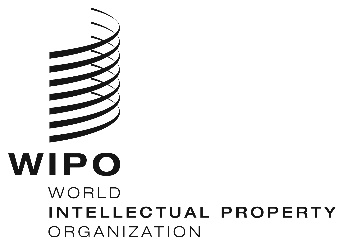 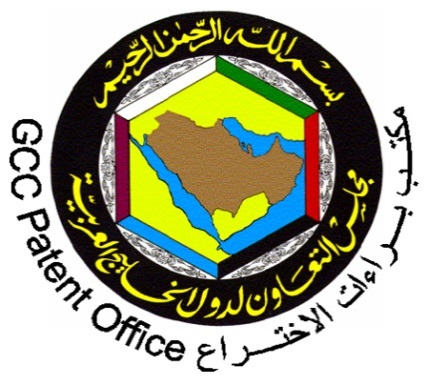    The GCC Patent Office                        Riyadh, Saudi ArabiaEwipo/PCT/RYD/2/16/1 prov. 1  wipo/PCT/RYD/2/16/1 prov. 1  wipo/PCT/RYD/2/16/1 prov. 1  original:  english  original:  english  original:  english  Date:  MAY 9, 2016Date:  MAY 9, 2016Date:  MAY 9, 2016
dA
dA
dA